АДМИНИСТРАЦИЯ МУНИЦИПАЛЬНОГО ОБРАЗОВАНИЯ ИЗОБИЛЬНЕНСКОЕ СЕЛЬСКОЕ ПОСЕЛЕНИЕ                      НИЖНЕГОРСКОГО РАЙОНА РЕСПУБЛИКИ КРЫМПОСТАНОВЛЕНИЕ № 7915.08.2017 года				    			                     с. ИзобильноеОб утверждении порядка предоставленияпомещений для проведения встреч депутатовс избирателями и определения специально отведенных мест, перечня помещений для проведения встреч депутатов с избирателями В соответствии с Федеральным законом от 06.10.2003г. №131-ФЗ «Об общих принципах организации местного самоуправления в Российской Федерации», ПОСТАНОВЛЯЮ:Утвердить Порядок предоставления помещений для проведения встреч депутатов с избирателями (Приложение №1).Определить специально отведенные места, перечень помещений   для проведения встреч депутатов с избирателями (Приложение №2).3. Обнародовать настоящее постановление путем размещения на информационной доске объявлений сельского поселения.Глава администрации Изобильненского сельскогоПоселения Нижнегорского района Республики Крым 	          Л.Г. НазароваПриложение №1к постановлению администрацииИзобильненского сельского поселения от 15.08.2017 г. № 79Порядок
предоставления помещений для проведения встреч депутатов с избирателями1. Порядок предоставления помещений для проведения встреч депутатов с избирателями (далее – Порядок), определяет условия предоставления специально отведенных мест для проведения публичных мероприятий в форме встреч депутатов различных уровней с избирателями в соответствии с ч. 5.3.  статьи 40 Федерального закона от 06.10.2003г. №131-ФЗ "Об общих принципах организации местного самоуправления в Российской Федерации".2. Администрация Изобильненского сельского поселения Нижнегорского района Республики Крым (далее – администрация муниципального образования) предоставляет нежилое помещение, находящееся в муниципальной собственности, для проведения депутатом встреч с избирателями.3. Нежилое помещение предоставляется в безвозмездное пользование на основании распоряжения администрации муниципального образования на основании письменного обращения (заявления) депутата по форме согласно приложению к настоящему Порядку. Письменное обращение (заявление) депутата о проведении публичного мероприятия должно быть   направлено в администрацию муниципального образования в срок не ранее 10 и не позднее 5 дней до дня проведения публичного мероприятия.Нежилое помещение должно быть оборудовано средствами связи, необходимой мебелью и оргтехникой.4. Расходы за пользование депутатом нежилым помещением осуществляются из средств местного бюджета.Примерная форма____________________________________________________________________(наименование администрации) собственника, владельца помещенияот ________________________________(Ф.И.О. депутата)Заявление о предоставлении помещениядля проведения встреч депутата с избирателямиВ соответствии п. 5.3. статьи 40 Федерального закона от 06.10.2003г. №131-ФЗ «Об общих принципах организации местного самоуправления в Российской Федерации» прошу предоставить помещение по адресу: ________________________________________________________________________________________________________________________________________________(место проведения встречи)для проведения публичного мероприятия в форме собрания, встречи с избирателями которое планируется «___» ___________ 20__ года в ________________________________________________________________________,(время начала проведения встречи)продолжительностью _____________________________________________________.(продолжительность встречи)Примерное число участников: _______________________________________.Ответственный за проведение мероприятия (встречи) __________________________,                                                                                                 (Ф.И.О., статус)контактный телефон __________________________________________.Дата подачи заявки: _________________________Депутат _____________   __________________   (подпись)               (расшифровка подписи)«____»_________20__ годПриложение №2к постановлению администрацииИзобильненского сельского поселения от 15.08.2017 г. № 79Специально отведенные места, перечень помещений для проведения встреч депутатов с избирателями                                                             Приложение                                                              к Порядку предоставления помещений                                                             для проведения встреч депутатов с избирателями№Перечень помещений (мест)   Адрес места нахождения помещения1Помещение сельского дома культуры с.Изобильное ул.Юбилейная,2а2Площадка возле СДКс.Изобильное ул.Юбилейная,2а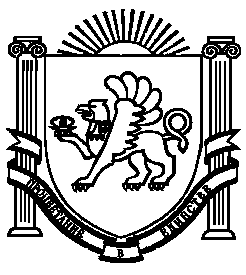 